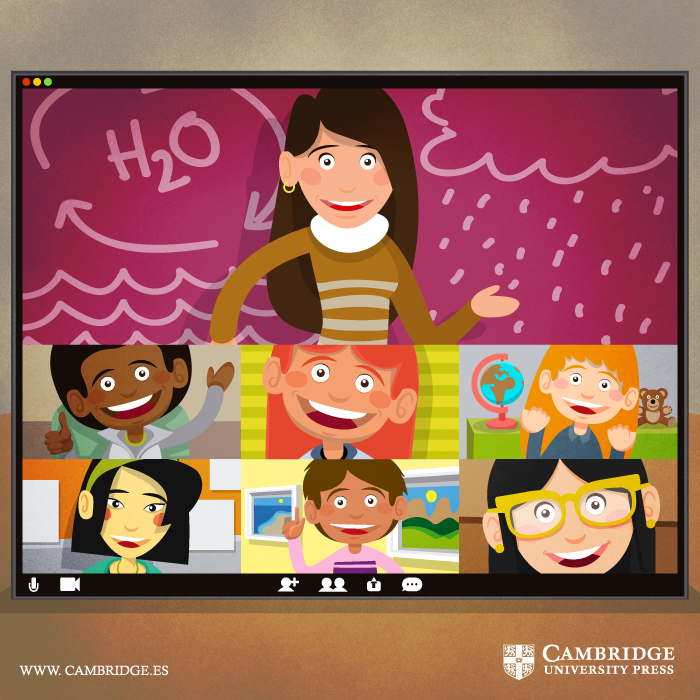 REUNIONES POR ZOOMMartes y jueves 16 hs.Tema: Reunión Zoom de Seño Ale Hora: Este es una reunión recurrente Reunirse en cualquier momentoUnirse a la reunión Zoomhttps://us04web.zoom.us/j/74005614512?pwd=Tmpibk5BcTIzM2Rpc2tTejVud0lHdz09ID de reunión: 740 0561 4512Código de acceso: 2do202IMPORTANTE:Para todas las reuniones vamos a utilizar el mismo ID y contraseña.POR MEDIO DE LAS ACTIVIDADES QUE LES ENVÍO POR LA PLATAFORMA, LES IRÉ INFORMANDO DE LO QUE VAMOS HACER EN CADA REUNIÓN.LES MANDO UN BESO GRANDE, LOS EXTRAÑO.